Prijslijst	Mediteren Op Texel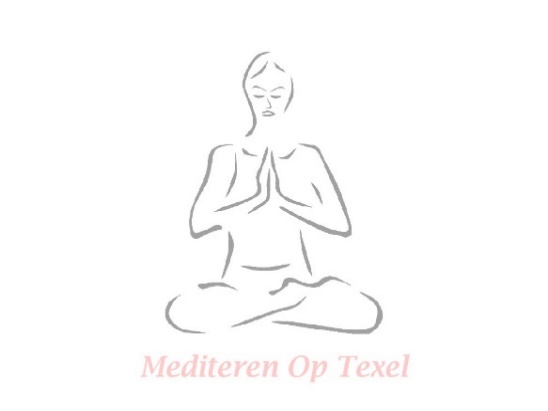 Privé Meditatie 	+/- 30 minutenPer persoon				€   20,00	Strippenkaart 5x			€   87,50Strippenkaart 10 x			€ 165,00Vanaf 3 personen			€     7,50	per persoonVanaf 10 personen			€     5,00	per persoonMeditatie sessie (groepsverband) Losse sessie				€     8,50Strippenkaart 5 x			€   37,50Strippenkaart 10 x			€   65,00	   	Meditatie op Maat (incl. mp3 bestand)1 meditatie				€   65,003 meditaties				€ 165,00Klankschaal sessie30 minuten				€   29,50CadeaubonNaar keuze in te vullen, vanaf	€     8,50